عنوان الدرس : العددان 11 ، 12  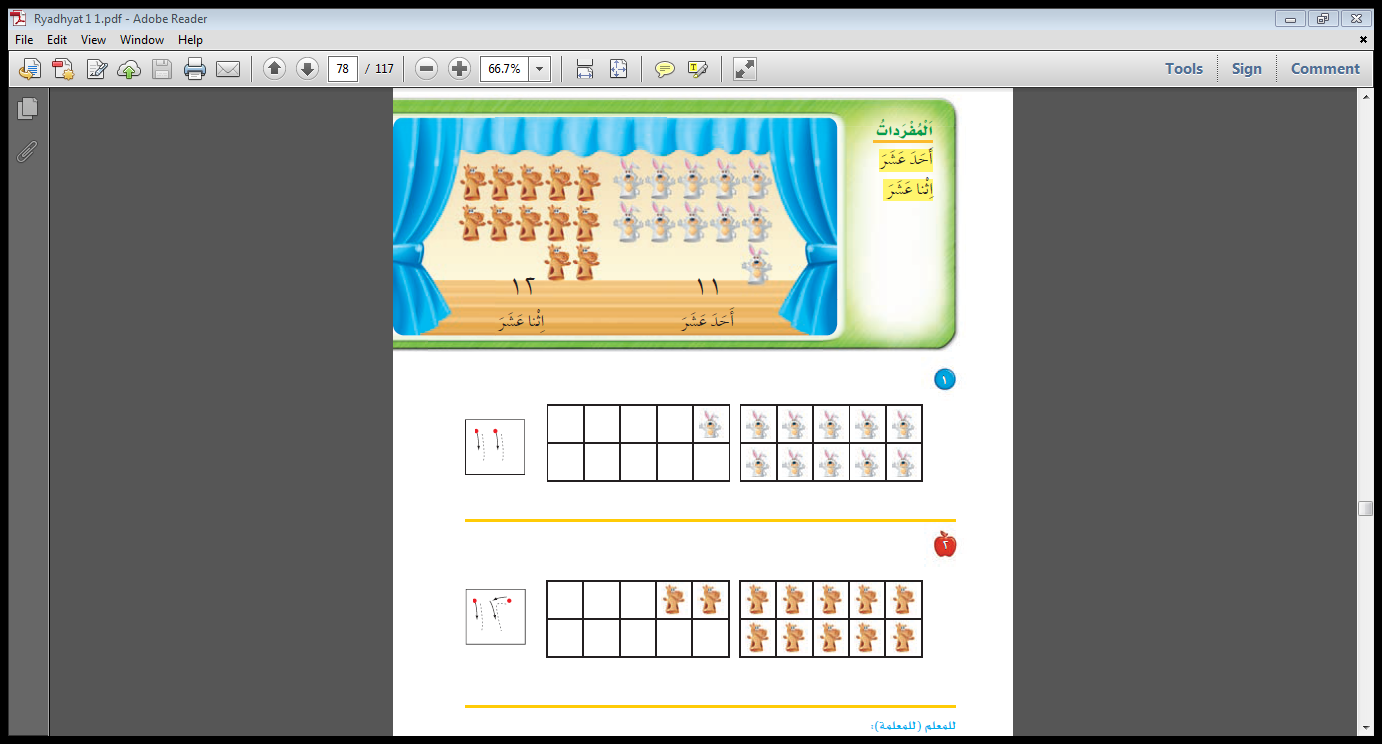 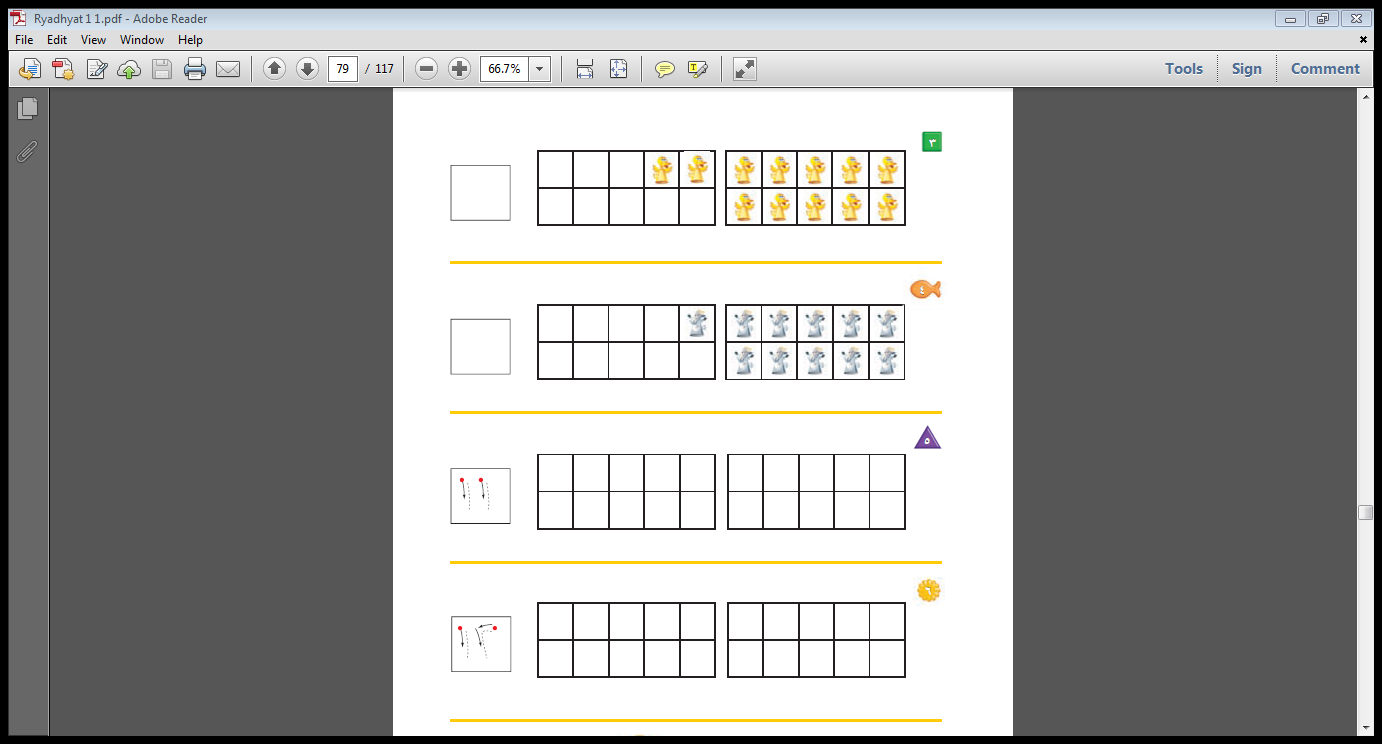 